Г Л А В А   А Д М И Н И С Т Р А Ц И ИМ У Н И Ц И П А Л Ь Н О Г О     Р А Й О Н А«ЛЕВАШИНСКИЙ РАЙОН» РЕСПУБЛИКИ  ДАГЕСТАНП  О  С  Т  А  Н  О В  Л  Е  Н  И  Е  №  194от 31 октября 2014 годас. ЛевашиО  размерах повышающего коэффициента муниципальных 
образовательных учреждений для определения должностного оклада руководителей учреждений по группе оплаты труда и объемных показателей, характеризующие масштаб управления образовательным учреждениемВ соответствии с Законом  Республики Дагестан от 7 апреля 2009 года №25  «О новых системах оплаты труда работников государственных учреждений Республики Дагестан», постановлением Правительства Республики Дагестан от 28 апреля . №117 «О введении новых систем оплаты труда работников государственных учреждений Республики Дагестан и постановления Правительства РД от 8 октября 2009 года №345 «Об утверждении Положения об оплате труда работников государственных образовательных учреждений, находящихся в ведении Министерства образования  и науки РД» , Постановления главы Администрации  от 3 декабря 2012 года № 196 «Об утверждении Положения об оплате труда работников муниципальных  образовательных учреждений МР «Левашинский район»                                   п о с т а н о в л я ю:Утвердить размеры повышающего коэффициента муниципальных 
образовательных учреждений для определения должностного оклада руководителей учреждений по группе оплаты труда и объемные показатели, характеризующие масштаб управления образовательным учреждением согласно приложению.Настоящее постановление подлежит официальному опубликованию в газете «По новому пути» и размещению на официальном сайте Администрации района.Настоящее постановление вступает в силу 1 сентября 2014 года. Контроль за выполнением постановления возложить на заместителя главы Администрации района Дибирова А.З. Глава Администрации					муниципального района                                                                   М. МагомедовПриложениек постановлению Главы АдминистрацииМР «Левашинский район»от 30 октября 2013г. №1941. Общие положения 1.1. Методические рекомендации по расчету заработной платы работников государственных образовательных учреждений, подведомственных Администрации МР «Левашинский район»,  предназначены для использования руководителями, кадровыми, юридическими и бухгалтерскими службами, профсоюзными организациями государственных образовательных учреждений, подведомственных Администрации МР «Левашинский район» (далее – образовательные учреждения), установивших систему оплаты и стимулирования работников с использованием  Положения об оплаты труда работников муниципальных образовательных учреждений, подведомственных Администрации МР «Левашинский район», и носят организационно-распорядительный характер.1.2. Настоящие коэффициенты, показатели применяются при определении заработной платы руководителей, специалистов и иных служащих (технических исполнителей), а также рабочих, занимающих должности (профессии) в образовательных учреждениях.1.3. Система оплаты труда работников учреждений устанавливается с учетом:- единого тарифно-квалификационного справочника работ и профессий рабочих; - единого квалификационного справочника должностей руководителей, специалистов и служащих;- государственных гарантий по оплате труда;- окладов (должностных окладов) по профессиональным квалификационным группам и квалификационным уровням;- повышающих коэффициентов к должностному окладу;- перечня видов выплат компенсационного характера;- перечня видов выплат стимулирующего характера;- единых рекомендаций Российской трехсторонней комиссии по урегулированию социально-трудовых отношений; - мнения представительного органа работников.1.4. Применяются следующие понятия и термины:- оклад (должностной оклад) – фиксированный размер оплаты труда работника с учетом повышающих коэффициентов без учета компенсационных, стимулирующих и социальных выплат;- заработная плата (оплата труда работника) – вознаграждение за труд в зависимости от квалификации работника, сложности, количества, качества и условий выполняемой работы, а также компенсационные выплаты (доплаты и надбавки компенсационного характера, в том числе за работу в условиях, отклоняющихся от нормальных, и иные выплаты компенсационного характера) и стимулирующие выплаты (доплаты и надбавки стимулирующего характера, премии и иные поощрительные выплаты);- фонд оплаты труда (далее - ФОТ) – объем средств образовательного учреждения на текущий финансовый год,  с учетом доплат и надбавок, установленных федеральными и региональными законами и иными нормативными правовыми актами органов государственной власти;- основной персонал работников образовательного учреждения - работники, непосредственно осуществляющие выполнение основных  функций, для реализации которых создано учреждение- доплаты - дополнительные выплаты к окладам, носящие компенсационный характер за дополнительные трудозатраты работника, которые связаны с условиями труда  и характером отдельных видов работ.Перечень видов и порядок выплат компенсационного характера в образовательных учреждениях приведен в приложении 2 к настоящим Методическим рекомендациям.Надбавки - дополнительные выплаты, носящие стимулирующий характер; могут носить постоянный или временный характер.Примерное положение о выплатах стимулирующего характера в образовательных учреждениях приведено в приложении 3 к настоящим Методическим рекомендациям.         1.5. Нормы часов педагогической (преподавательской) работы определены постановлением Правительства РФ от 3 апреля 2003г. № 191 «О продолжительности рабочего времени (норме часов педагогической работы за ставку заработной платы) педагогических работников образовательных учреждений» (в редакции Постановлений Правительства РФ от 01.02.2005 №49, от 09.06.2007 № 363).2. Формирование фонда оплаты труда образовательного учреждения2.1. Фонд оплаты труда образовательного учреждения формируется на календарный год исходя из объема лимитов бюджетных обязательств  МР «Левашинский район» выделенных по разделу «Образование». 2.2. Фонд оплаты труда образовательного учреждения состоит из фонда должностных окладов, фонда компенсационных выплат и фонда стимулирующих выплат. (Приложение 5).Расчет заработной платы работников образовательных учрежденийРазмер заработной платы зависит от величины должностного оклада и размеров повышающих коэффициентов.Заработная плата (Зпр) складывается из трех частей: ставка заработной платы (должностной оклад) с учетом повышающих коэффициентов (Т), компенсационные выплаты (К) и стимулирующие выплаты (Н).Зпр = Т + К + Н, где:Т = Док х П1 х (1+П2+П3); где:Док – должностной оклад в соответствии с профессиональными квалификационными группами. П1 – повышающий коэффициент за звание и ученую степень увеличивает оклад в следующих размерах:при наличии звания «Заслуженный…» и «Народный…» - на 8 процентов; при наличии ученой степени кандидата наук –  на 8 процентов;при наличии ученой степени доктора наук -  на 16 процентов.П2 – повышающий коэффициент за специфику работы. Повышающий коэффициент за специфику работы определяется в следующих размерах:П3 – коэффициент за работу в сельской местности в размере 0,25.Повышающие коэффициенты учитываются по основной работе и работе, осуществляемой по совместительству.Установление повышающих коэффициентов образует новый оклад и выплаты компенсационного и стимулирующего характера исчисляются исходя из нового оклада. К – компенсационные выплаты, устанавливаемые в процентах к окладу с учетом повышающих коэффициентов, согласно приложению 1 к настоящим методическим рекомендациям.Н – стимулирующие выплаты, устанавливаемые согласно приложению 2 к настоящим методическим рекомендациям.4. Расчет заработной платы руководителей образовательного учреждения.4.1. Заработная плата директоров, заместителей директоров и главных бухгалтеров учреждений состоит из должностного оклада, выплат компенсационного и стимулирующего характера.Решение об установлении размера должностного оклада, выплат компенсационного и стимулирующего характера директорам, заместителям директоров и главным бухгалтерам учреждений (за исключением премий заместителям директора и главным бухгалтерам) принимается Управлением образования МР «Левашинский район», на основе утвержденного положения об оплате труда и настоящего постановления.Решение о премировании заместителей директора и главного бухгалтера учреждения принимается директором образовательного учреждения. 4.2. Должностной оклад директора учреждения устанавливается в кратном отношении к средней заработной плате работников, которые относятся к основному персоналу возглавляемого им учреждения, и может составлять до 3 размеров указанной средней заработной платы. Порядок исчисления размера средней заработной платы для определения размера должностного оклада руководителя утвержден постановлением Правительства Республики Дагестан от  17 июня 2009 года № 184.Должностные оклады заместителей директоров и главных бухгалтеров учреждений устанавливаются на 10 – 30 процентов ниже должностных окладов руководителей этих учреждений. При этом должностные оклады заместителей директора, которые по своим функциональным обязанностям отвечают за учебный процесс, понижаются на 10 %, остальным заместителям директора и главному бухгалтеру на 20 %, заместителю директора по АХЧ на 30 %.К основному персоналу учреждения относятся работники, непосредственно обеспечивающие выполнение основных функций, для реализации которых создано учреждение.При определении средней заработной платы работников основного персонала учреждения учитываются оклады (должностные оклады) (без учета повышения за работу в сельской местности), ставки заработной платы и выплаты стимулирующего характера (за исключением премий единовременного характера, не относящихся к оплате труда (в связи с награждением ведомственными наградами), и материальной помощи), за календарный год, предшествующий году установления должностного оклада руководителю. Для определения должностного оклада руководителя вводится повышающий коэффициент, учитывающий масштаб и уровень управления исходя из группы по оплате труда учреждения.4.3. Должностной оклад руководителя учреждения исчисляется по следующей формуле:О рук. = ЗПср х К, гдеО рук. – должностной оклад руководителя;ЗПср  - размер средней заработной платы работников, которые относятся к основному персоналу учреждения;К – коэффициент, учитывающий масштаб и уровень управления. 4.3.1. Отнесение к группам оплаты труда руководителей учреждений осуществляется в зависимости от количества показателей образовательного учреждения (контингент обучающихся, количество работников, наличие компьютерных классов и т.д.) согласно пункту 4.3.3. настоящего Положения.4.3.2. Значения коэффициентов в зависимости от групп по оплате  труда руководителей учреждений применяются при наличии у руководителя высшей квалификационной категории: Общеобразовательные школы группа по оплате труда -1                      группа по оплате труда-2       группа по оплате труда-3       группа по оплате труда-4Дошкольные учреждения, учреждения дополнительного образования детей Группа по оплате труда -1Группа по оплате труда-2 Группа по оплате труда-3Группа по оплате труда-4Общеобразовательные лицеи и гимназии, учреждения начального и среднего профессионального образования группа по оплате труда -1                      группа по оплате труда-2       группа по оплате труда-3Образовательные учреждения для детей-сирот и детей, оставшихся без попечения родителей, специальные (коррекционные) образовательные учреждения для детей с отклонениями в развитии, оздоровительные образовательные учреждения санаторного типа для детей, нуждающихся в длительном лечении, специальные образовательные учреждения для детей и подростков с девиантным поведением, общеобразовательные школы-интернатыГруппа по оплате труда -1Группа по оплате труда-2 Группа по оплате труда-3Группа по оплате труда-4Специализированные детско-юношеские спортивные школы олимпийского резерва (СДЮСШОР), школы высшего спортивного мастерстваГруппа по оплате труда -1группа по оплате труда-2       группа по оплате труда-3При наличии у руководителя учреждения первой квалификационной категории, соответствующий повышающий коэффициент снижается на  10%. Для руководителей учреждения, вновь назначаемых на эти должности или не имеющих квалификационной категории, соответствующий повышающий коэффициент снижается на 20%. Основным критерием для установления коэффициента масштаба управления руководителям, их заместителям и руководителям структурных подразделений 
муниципальных образовательных учреждений района (далее – 
руководители, образовательные учреждения собственно) являются группы по оплате труда руководителей (далее – группы по оплате труда), определяемые на основе 
объемных показателей муниципальных образовательных учреждений (далее – 
объемные показатели).К объемным показателям относятся показатели, характеризующие масштаб 
руководства муниципальным образовательным учреждением (далее – учреждение): численность работников учреждения, количество обучающихся (воспитанников), сменность работы образовательного учреждения, превышение плановой (проектной) наполняемости и другие показатели, значительно осложняющие работу по 
руководству учреждением.4.3.3Объемные показатели для муниципальных дошкольных образовательных учрежденийТаблица 2.Объемные показатели для муниципальных общеобразовательных учрежденийТаблица 3.Объемные показатели для муниципальных образовательных учреждений            дополнительного образования4.3.4. Группа по оплате труда определяется не чаще одного раза в год руководителем образовательного учреждения в устанавливаемом настоящим постановлением  порядке на основании соответствующих документов, подтверждающих наличие указанных объемных показателей учреждения, и утверждается учредителем.Группа по оплате труда для вновь открываемых учреждений образования устанавливается исходя из плановых (проектных) показателей, но не более чем на 2 года.4.3.5. При наличии других показателей, не предусмотренных в данном  приложении, но значительно увеличивающих объем и сложность работы в учреждении, суммарное количество баллов может быть увеличено за каждый дополнительный показатель до 20 баллов.4.3.6. Конкретное количество баллов, предусмотренных по показателям с приставкой "до", устанавливается Учредителем на основании соответствующих документов, подтверждающих наличие указанных объемных показателей учреждения 4.3.7. При установлении группы по оплате труда руководящих работников контингент обучающихся (воспитанников) образовательных учреждений определяется:- по общеобразовательным учреждениям, учреждениям начального и среднего профессионального образования - по списочному составу на начало учебного года;- по учреждениям дополнительного образования детей  – по списочному составу постоянно обучающихся на 1 января. При этом в списочном составе обучающиеся в учреждениях дополнительного образования детей, занимающиеся в нескольких кружках, секциях, группах, учитываются 1 раз.4.3.8. Для определения суммы баллов за количество групп в дошкольных учреждениях принимается во внимание их расчетное количество, определяемое путем деления списочного состава воспитанников по состоянию на 1 сентября на установленную Типовым положением предельную наполняемость групп, с учетом нормативной и проектной мощности здания.4.3.9. За руководителями образовательных учреждений, находящимися на капитальном ремонте, сохраняется группа по оплате труда руководителей, определенная до начала ремонта, но не более чем на один год.4.3.10. Учредитель может относить учреждения образования, добившиеся высоких и стабильных результатов работы, на одну группу по оплате труда выше по сравнению с группой, определенной по настоящим показателям. 4.4. В случае изменения размера должностного оклада руководителя образовательного учреждения вследствие увеличения средней величины заработной платы работников, которые относятся к основному персоналу возглавляемого им учреждения, и (или) изменения группы оплаты труда руководителя образовательного учреждения, с ним заключается дополнительное соглашение к трудовому договору, предусматривающее соответствующее изменение размера должностного оклада руководителя.4.5. Администрация  МР «Левашинский район» может устанавливать директорам учреждений выплаты стимулирующего характера и вправе централизовать до 5 процентов лимитов бюджетных обязательств, предусмотренных на оплату труда работников соответствующих учреждений.Распределение централизованных лимитов бюджетных обязательств осуществляется Администрацией МР «Левашинский район» с учетом результатов деятельности учреждения.Премирование заместителей директора и главного бухгалтера учреждения  осуществляется в соответствии с Положением о премировании, утверждаемым нормативным актом учреждения. 4.6. Директорам учреждений и их заместителям по согласованию с Учредителем разрешается вести в учреждениях, в штате которых они состоят, работу по специальности в пределах рабочего времени по основной должности.Определение размеров заработной платы директоров и их заместителей по основной должности и работе по специальности, выполняемой в порядке совмещения, производится раздельно по каждой из должностей (виду работ).5. Порядок формирования штатного расписания5.1. Штатное расписание учреждения утверждается руководителем учреждения по согласованию с Министерством образования и науки Республики Дагестан и включает в себя все должности служащих (профессии рабочих) данного учреждения. Внесение изменений в штатное расписание производится на основании приказа руководителя учреждения. 5.2. В штатном расписании учреждения указываются должности работников, численность, оклады (должностные оклады) по профессиональным квалификационным группам и квалификационным уровням, все виды выплат компенсационного характера, установленные законодательством и нормативными правовыми актами в сфере оплаты труда, производимые работникам, зачисленным на штатные должности.5.3. Для выполнения работ, связанных с временным расширением объема оказываемых учреждением услуг, учреждение вправе осуществлять привлечение помимо работников, занимающих должности (профессии), предусмотренные штатным расписанием, других работников на условиях срочного трудового договора за счет средств, поступающих от приносящей доход деятельности.6. Расчет заработной платы работников, с которыми заключен трудовой договор о работе по совместительству6.1. Расчет заработной палаты  работников, с которыми в порядке, предусмотренном законодательством Российской Федерации, заключен трудовой договор о работе по совместительству, производится в том же порядке и размерах, предусмотренных для аналогичных категорий работников, для которых данное учреждение является местом основной работы.6.2. Работникам, занятым по совместительству, а также на условиях неполного рабочего времени, начисление доплат производится пропорционально отработанному времени.   Приложение 1Порядок, условия и размеры выплат компенсационного характера, применяемых для работников муниципальных образовательных учреждений1. В соответствии с перечнем видов выплат компенсационного характера в государственных учреждениях Республики Дагестан, утвержденным постановлением Правительства Республики Дагестан от 28 апреля . № 117, работникам устанавливаются следующие виды выплат компенсационного характера:выплаты работникам, занятым на тяжелых работах, работах с вредными и (или) опасными и иными особыми условиями труда;выплаты за работу в местностях с особыми климатическими условиями (на территориях, отнесенных к высокогорной, пустынной и безводной местности);выплаты за работу в условиях, отклоняющихся от нормальных (при выполнении работ различной квалификации, совмещении профессий (должностей), сверхурочной работе, работе в ночное время и при выполнении работ в других условиях, отклоняющихся от нормальных).2. Выплаты работникам, занятым на тяжелых работах, работах с вредными и (или) опасными и иными особыми условиями труда, устанавливаются в соответствии со статьей 147 Трудового кодекса Российской Федерации. К указанным выплатам относится доплата за работу в тяжелых и вредных условиях труда в повышенном размере от 4 до 12 процентов оклада, тарифной ставки работникам, занятым на тяжелых работах, работах с вредными и (или) опасными для здоровья и иными условиями труда, по результатам аттестации рабочих мест за время фактической занятости на таких работах.Доплата устанавливается:рабочим пищеблоков (повар, кухонный рабочий);рабочим прачечных (рабочий (машинист) по стирке и ремонту спецодежды, гладильщик);рабочим котельных (истопник, машинист (кочегар) котельной, оператор котельной, слесарь-ремонтник);рабочим водопроводно-канализационной службы (слесарь-сантехник, аппаратчик по химической водоочистке, машинист насосной установки);рабочим хозяйственной службы (газоэлектросварщик, дезинфектор). Если по итогам аттестации рабочее место признается безопасным, то указанная выплата не производится.Директора учреждений принимают меры по проведению аттестации рабочих мест по условиям труда с целью разработки и реализации программы действий по обеспечению безопасных условий и охраны труда работников.3. Выплаты за работу в местностях с особыми климатическими условиями устанавливаются в соответствии со статьей 148 Трудового кодекса Российской Федерации и законодательством Республики Дагестан.Указанные выплаты применяются к общей сумме начисленной заработной платы по окладам (должностным окладам), ставкам заработной платы, компенсационным и стимулирующим выплатам. 4. К выплатам за работу в условиях, отклоняющихся от нормальных, для учреждений образования относятся:а) доплата за совмещение профессий (должностей) − устанавливается в соответствии со статьей 151 Трудового кодекса Российской Федерации;б) доплата за расширение зоны обслуживания − устанавливается в соответствии со статьей 151 Трудового кодекса Российской Федерации;в) доплата за увеличение объема работы или исполнение обязанностей временно отсутствующего работника без освобождения от работы, определенной трудовым договором, − устанавливается в соответствии со статьей 151 Трудового кодекса Российской Федерации (данный подпункт не распространяется на директора учреждения, его заместителей и главного бухгалтера); г) доплата за работу в ночное время − устанавливается в соответствии со статьей 154 Трудового кодекса Российской Федерации. Доплата за работу в ночное время с 22.00 часов до 6.00 часов устанавливается за каждый час работы в размере 50 процентов часовой ставки (должностного оклада) с учетом доплаты за работу с вредными и (или) опасными для здоровья, тяжелыми (особо тяжелыми) и особыми условиями труда. Расчет части оклада (должностного оклада), ставки заработной платы за час работы определяется путем деления оклада (должностного оклада), ставки заработной платы с учетом доплаты за работу с вредными и (или) опасными для здоровья, тяжелыми (особо тяжелыми) и особыми условиями труда работника на среднемесячное количество рабочих часов в соответствующем календарном году;д) оплата за работу в выходные и нерабочие праздничные дни − устанавливается в соответствии со статьей 153 Трудового кодекса Российской Федерации;е) выплаты за работу, не входящую в круг основных обязанностей работников, − устанавливается в следующих размерах:Приложение 2Примерное положение о порядке распределения стимулирующей части фонда оплаты труда педагогических работниковI. Общие положения1.  Настоящее положение (далее – Положение) разработано в соответствии с Трудовым кодексом  Российской Федерации, Законом Российской  Федерации «Об образовании».2. Положение регулирует порядок распределения стимулирующей части фонда оплаты труда педагогических работников, определяет цель усиления материальной заинтересованности работников Учреждений в развитии творческой активности и инициативы при реализации поставленных задач. 3. Положение включает примерный перечень оснований эффективности аудиторной и неаудиторной деятельности педагога. Каждому основанию присваивается определенное максимальное количество баллов. Общая максимальная сумма баллов -100.4. На основе настоящего Положения администрацией учреждения  совместно с органами государственно-общественного управления разрабатывается соответствующий локальный акт, определяющий перечень критериев и показателей, размер стимулирующих надбавок, порядок их расчета и выплаты. Данный локальный акт принимается общим собранием трудового коллектива, согласовывается с профсоюзным комитетом и утверждается руководителем учреждения. 5. Дополнение и изменение критериев и показателей относится к компетенции учреждения.6. Установление условий стимулирования, не связанных с результативностью труда, не допускается.7. Расчет размеров выплат из стимулирующей части фонда оплаты труда целесообразно производить по результатам отчетных периодов.8. Накопление первичных данных ведется в процессе мониторинга профессиональной деятельности каждого педагогического работника.II. Порядок стимулирования9. Распределение стимулирующей части фонда оплаты труда педагогических работников осуществляется органами государственно-общественного управления учреждения образования по представлению руководителя учреждения. Органы государственно-общественного управления создает специальную комиссию, в которую входит директор учреждения, представители органов государственно-общественного управления, научно-методического совета  и  профсоюзной организации по распределению стимулирующей части фонда оплаты труда педагогических работников. 10. Работники учреждения самостоятельно, один раз в определенный отчетный период, заполняют портфолио результатов своей деятельности и передают заместителю руководителя для проверки и уточнения. 11. Аналитическая информация, критерии и показатели стимулирования, предусмотренные локальным актом учреждения, представляются на рассмотрение органов государственно-общественного управления 15 числа месяца, следующего за отчетным периодом.12. Стимулирование педагогических работников осуществляется по балльной системе с учетом утвержденных в локальном акте критериев и показателей. 13. Размер стимулирующей надбавки конкретного педагогического работника определяется умножением стоимости 1 балла на их суммарное количество.14. Образовательное учреждение в пределах средств на оплату труда может устанавливать надбавку за Почетные звания Российской     
Федерации:лицам, награжденным знаком «Почетный работник общего образования Российской Федерации» – до 20 процентов оклада (должностного оклада);лицам, награжденным знаком «Почетный работник начального профессионального образования Российской Федерации» – до 20 процентов оклада (должностного оклада);лицам, награжденным знаком «Почетный работник среднего профессионального образования Российской Федерации» – до 20 процентов оклада (должностного оклада).15. Работники учреждений могут быть премированы:а) в случае поощрения:Правительством Республики Дагестан – в  размере до 1,5 оклада (должностного оклада); Президентом Республики Дагестан – в размере до 2 окладов (должностных окладов);Правительством Российской Федерации – в размере до 2 окладов (должностных окладов);Президентом Российской Федерации – в размере до 3 окладов (должностных окладов);б) при награждении: орденами и медалями Российской Федерации – в размере до 3 окладов (должностных окладов);ведомственными наградами:Почетной грамотой Министерства образования и науки Российской Федерации (нагрудным знаком) – в размере до 1,5 оклада (должностного оклада);Почетной грамотой Министерства образования и науки Республики Дагестан – в размере до 1 оклада (должностного оклада).III.  Система оценки индивидуальных достижений педагогических работников16. Основными принципами оценки индивидуальных достижений педагогов являются:единые процедура и технология оценивания;достоверность используемых данных;соблюдение морально-этических норм при сборе и оценивании предоставляемой информации.17. Процедура, технология, структуры по оценке индивидуальных образовательных достижений педагогов регламентируются следующими документами:федеральные и региональные нормативные и распорядительные документы по организации и проведению аттестации педагогических и руководящих работников, ЕГЭ, независимой формы государственной (итоговой) аттестации выпускников IX классов учреждений;федеральные и региональные нормативные и распорядительные документы по проведению лицензирования образовательной деятельности и государственной аккредитации учреждений;федеральные и региональные нормативные и распорядительные документы по проведению и организации предметных олимпиад,  конкурсов, соревнований, научно-практических конференций, социально-значимых проектов и акций;методика формирования фонда оплаты труда и заработной платы работников муниципальных образовательных учреждений;18. Основаниями для определения критериев по начислению стимулирующих выплат работникам образовательных учреждений по результатам труда являются следующие:Количество баллов по каждому основанию определяется образовательным учреждением самостоятельно, исходя из показателей работы образовательного учреждения. Общее количество баллов не должно превышать 100 баллов, при этом для педагогических работников не менее 80 баллов.19. Накопление информации об индивидуальных достижениях педагогов осуществляется в портфолио.20.  Итоговый балл формируется как суммарный балл по всем критериям. 21. Контроль за достоверностью и своевременностью предоставляемых сведений на уровне учреждения осуществляется руководителем (заместителем руководителя) учреждения. IV. Порядок определения размера стимулирующих выплат 22. Расчет стимулирующих выплат производится путём подсчета баллов за отчетный период по каждому педагогическому работнику.23. Размер стимулирующей части фонда оплаты труда педагогических работников, запланированный на период с сентября по декабрь (или с января по июнь) текущего года включительно, делится на общую сумму баллов всех педагогических работников, что позволяет определить денежный вес (в рублях) каждого балла.24. Для получения размера стимулирующих выплат каждому педагогическому работнику за период с сентября по декабрь текущего года показатель (денежный вес) умножается на сумму баллов каждого педагогического работника. Указанная выплата может быть произведена равными долями ежемесячно с сентября по декабрь. Аналогично осуществляется расчет с января по июнь.Отпуск оплачивается исходя из средней заработной платы педагогического работника, в которой учтены стимулирующие выплаты. Период после отпуска до начала учебных занятий также оплачивается исходя из средней заработной платы педагогического работника учреждения, в котором учтены стимулирующие выплаты. Приложение 3Перечень работников образовательных учреждений, которые относятся к основному персоналуОснование для установления повышающего коэффициентаКоэффициент    
за специфику работыОбщеобразовательные учреждения, в том числе:                
лицей (педагогические работники, работающие в лицейских классах);гимназия (педагогические работники, работающие в гимназических классах)индивидуальное обучение на дому детей, имеющих ограниченные возможности здоровья на основании медицинского заключенияиндивидуальное и групповое обучение детей, находящихся на длительном лечении в детских больницах (клиниках) и детских отделениях больниц для взрослыхработники, владеющие иностранным языком и применяющие его в работе в общеобразовательных учреждениях с углубленным  изучением иностранного языка                        0.15        
0.15        

0.20        


0.20        


0,15Общеобразовательные школы-интернаты, в том числе:школы-интернаты всех наименованийлицей-интернат  гимназия-интернат кадетская школа-интернат        0,15        
0,15        
0,15    
0,15Образовательные учреждения для детей-сирот и детей, оставшихся без попечения родителей,                         
в том числе:детский дом,в том числе специальный (коррекционный) для детей с отклонениями в развитии                      


0,200,20Оздоровительные образовательные учреждения санаторного типа (классы, группы) для детей, нуждающихся в длительном  
лечении (педагогическим работникам),                                                    
в том числе:санаторная школа-интернат0,20    
0,20Специальные (коррекционные) образовательные учреждения  (отделения, классы, группы) для обучающихся (воспитанников) с отклонениями в развитии (в том числе с задержкой          
психического развития), в том числе: детский садшкола-интернат  училище 0,15 – 0,20    
0,15 – 0,20    
0,15 – 0,20    
0,15 – 0,20Учреждения начального профессионального образования, в том числе:лицей           

0,15Образовательные учреждения среднего профессионального образования (средние специальные учебные заведения), колледжи всех наименований0,15Образовательные учреждения для детей, нуждающихся в психолого-педагогической и медико-социальной помощи, в том числе:логопедические пункты0,20    
0,20Классы (группы) компенсирующего обучения, специальные коррекционные классы (группы) для детей с отклонениями в развитии различной направленности в образовательных учреждениях всех типов                                      0,15 – 0,20Сумма баллов по объемным показателямПовышающий коэффициент1620 и свыше2,51340-16192,41060-13392,3780-10592,2500-7792,1Сумма баллов по объемным показателямПовышающий коэффициент470-5002440-4691,95410-4391,9380-4091,85350-3791,8Сумма баллов по объемным показателямПовышающий коэффициент320-3501,75290-3191,7260-2891,65230-2591,6200-2291,55Сумма баллов по объемным показателямПовышающий коэффициент160-2001,5120-1591,480-1191,340-791,21-391,1Сумма баллов по объемным показателямПовышающий коэффициент900 и свыше2,5800-8992,4700-7992,3600-6992,2500-5992,1Сумма баллов по объемным показателямПовышающий коэффициент470-5002,0440-4691,95410-4391,9380-4091,85350-3791,8Сумма баллов по объемным показателямПовышающий коэффициент320-3501,75290-3191,7260-2891,65230-2591,6200-2291,55Сумма баллов по объемным показателямПовышающий коэффициент160-2001,5120-1591,480-1191,340-791,21-391,1Сумма баллов по объемным показателямПовышающий коэффициент1280 и свыше2,51060-12792,4840-10592,3620-8392,2400-6192,1Сумма баллов по объемным показателямПовышающий коэффициент380-4002,0360-3791,95340-3591,9320-3391,85300-3191,8Сумма баллов по объемным показателямПовышающий коэффициент240-3001,75180-2391,7120-1791,6560-1191,61-591,55Сумма баллов по объемным показателямПовышающий коэффициент630 и свыше2,5560-6292,4490-5592,3420-4892,2350-4192,1Сумма баллов по объемным показателямПовышающий коэффициент330-3502,0310-3291,95290-3091,9270-2891,85250-2691,8Сумма баллов по объемным показателямПовышающий коэффициент230-2501,75210-2291,7190-2091,65170-1891,6150-1691,55Сумма баллов по объемным показателямПовышающий коэффициент120-1501,590-1191,460-891,330-591,21-291,1Сумма баллов по объемным показателямПовышающий коэффициент550 и свыше2,5500-5492,4450-4992,3400-4492,2350-3992,1Сумма баллов по объемным показателямПовышающий коэффициент330-3502,0310-3291,95290-3091,9270-2891,85250-2691,8Сумма баллов по объемным показателямПовышающий коэффициент200-2501,7150-1991,6100-1491,550-991,41-491,3№п/пОбъемные показателиУсловия расчетаКоличествобаллов12341.Количество воспитанников   в  муниципальных образовательных учрежденияхНаличие в образовательных учреждениях (классах, группах) общего назначения обучающихся (воспитанников) со специальными потребностями, охваченных квалифицированной коррекцией физического и психического развития, кроме специальных (коррекционных) образовательных учреждений (классов, групп) и дошкольных образовательных учреждений (групп) компенсирующего видаЗа каждого воспитанникаДополнительно за каждого воспитанника0,312Количество групп в дошкольных учрежденияхЗа группу103.Количество работников числящихся в образовательном учреждении по списочно За  каждого   работника дополнительноза  каждого  работника,имеющего:первую квалификационную категорию,высшую квалификационную категорию10,514.Превышение плановой или проектной наполняемости (по классам, группам или по количеству обучающихся) в образовательных учреждениях . Из расчета  фактической проектной мощности ДОУ и количества фактической численности детей в группах .(Пример. ДОУ рассчитана на 50 детей по технической документации, фактически посешают 110 детей. 110-50=60. превышение 60 детей.)за каждые 50 человек или  каждые 2 класса (группы)155.Круглосуточное пребывание воспитанников  в дошкольных и других  общеобразовательных учреждениях За наличие до  4  групп с круглосуточным пребыванием воспитанников   4 и более группы с круглосуточным пребыванием воспитанников или в учреждениях,  работающих в таком режиме10306.Наличие  оборудованных  и  используемых  в  образовательном процессе спортивной  площадки, стадиона, бассейна, других спортивных сооружений (в зависимости от их состояния и степени их использования)За каждый вид157.Наличие собственного  оборудованного здравпункта, медицинского кабинета,  столовой (обеспечивающая подачу горячего питания) с подведенным водопроводом и системой водоотведения (канализации).За каждый вид158.Наличие учебно-опытных  участков (площадью не менее , а при орошаемом земледелии   - ), парникового хозяйства,  подсобного  сельского хозяйства,  учебного  хозяйства,Теплиц стационарныхТеплиц сезонныхОгородовЦветниковЗа каждый вид50503020209.Наличие собственных котельной, очистных  и других сооружений (сооружение - результат строительства, представляющий собой объемную, плоскостную или линейную строительную систему, имеющую наземную, надземную и (или) подземную части, состоящую из не-сущих, а в отдельных случаях и ограждающих строительных конструкций и предназначенную для выполнения производственных процессов различного вида, хранения продукции, временного пребывания людей, перемещения людей и грузов N 384-ФЗ от 30.12.2009 "Технический регламент о безопасности зданий и сооружений";), жилых домов, Туалетов наружных,  внутренних .         За каждый вид         (кроме туалетов)201010.Наличие  оборудованных  и  используемых в  дошкольных образовательных  учреждениях помещений для разных  видов активной  деятельности  (изостудия, театральная  студия,  «комната сказок», зимний сад и др.)За каждый вид          1511.За работу по привлечению внебюджетных источников финансирования для укрепления материально-технической базыПри наличии акта комиссии о поступлении средств или иных материальных ценностей.1512.Наличие воспитанников  в дошкольных образователь-ных учреждениях, посещающих бесплатные секции, кружки, студии, организованные этими учреждениями или на их базеЗа каждого воспитанника0,5№п/пОбъемные показателиУсловия расчетаКоличествобаллов12341.Количество обучающихся (воспитанников)   в  муниципальных образовательных учреждениях, в том числе очно заочного обучения и находящихся на домашнем обучении.За каждого обучающегося (воспитанника)0,32.Превышение плановой или проектной наполняемости (по классам, группам или по количеству обучающихся) в образовательных учреждениях . Из расчета  фактической проектной мощности школы и количества фактически обучающихся в обе смены учащихся. (Пример. Школа рассчитана на 150 учеников по технической документации, фактически обучаются 270 учеников. 270-150=120. превышение 120 учеников.)за каждые 50 человек или  каждые 2 класса (группы)153.Количество работников числящихся в образовательном учреждении по списочно.За  каждого   работника дополнительноза  каждого  работника,имеющего:первую квалификационную категорию,высшую квалификационную категорию10,514.Наличие групп продленного дняЗа наличие групп155.Наличие организованного в образовательном  учреждении пункта приема ЕГЭ и ГИАПри наличии соответствующих документов106.Наличие обучающихся (воспитанников), находящихся на  полном государственном обеспечении в образовательных учрежденияхИз расчета  за  каждого дополнительно0,57.Наличие  оборудованных  и  используемых  в  образовательном процессе компьютерных классовЗа каждый класс108Наличие  оборудованных  и  используемых  в  образовательном процессе спортивной  площадки, стадиона (независимо от сколько видов спортивного инвентаря там расположено), бассейна, спортивного зала, других спортивных сооружений (в зависимости от их состояния и степени их использования).За каждый видЕсли закреплен за образовательным учреждением или находиться на его     балансе.159.Наличие собственного  оборудованного здравпункта, медицинского кабинета,  столовой (обеспечивающая подачу горячего питания) с подведенным водопроводом и системой водоотведения (канализации).За каждый вид1510.Наличие автотранспортных средств, сельхозмашин,  строительной  и  другой  самоходной техники на балансе  государственного       образовательного учреждения За каждую единицу3, но не более 20 за все автотранспортные средства11.Наличие надлежащим образом оформленных за образовательным учреждением учебно-опытных  участков (площадью не менее , а при орошаемом земледелии   - ), парникового хозяйства,  подсобного  сельского хозяйства,  учебного  хозяйства, теплиц,при фактическом его использовании в учебном процессе.За каждый вид5012.Наличие собственных котельной, очистных  и других сооружений (сооружение - результат строительства, представляющий собой объемную, плоскостную или линейную строительную систему, имеющую наземную, надземную и (или) подземную части, состоящую из несущих, а в отдельных случаях и ограждающих строительных конструкций и предназначенную для выполнения производственных процессов различного вида, хранения продукции, временного пребывания людей, перемещения людей и грузов N 384-ФЗ от 30.12.2009 "Технический регламент о безопасности зданий и сооружений";), жилых домов, Туалетов наружных,  внутренних .За каждый вид(без учета туалета)20        1013.Наличие обучающихся (воспитанников)  в  общеобразовательных учреждениях, посещающих бесплатные секции, кружки, студии, организованные этими  учреждениями или на их базеЗа каждого обучающегося (воспитанника)0,514Наличие в образовательных учреждениях  (классах,  группах) общего назначения обучающихся (воспитанников) со специальными  потребностями,  охваченных квалифицированной   коррекцией физического и психического развития, кроме специальных (коррекционных)  образовательных учреждений (классов, групп) и дошкольных  образовательных учреждений (групп) компенсирующего видаЗа каждого обучающегося (воспитанника)1п/пОбъемные показателиУсловия расчетаКоличествобаллов12341.Количество обучающихся (воспитанников, отдыхающих) в учреждениях дополнительного образования детей, в том числе:в многопрофильныхв     однопрофильных:   клубах (центрах,   станциях,   базах) юных моряков, речников, пограничников, авиаторов, космонавтов, туристов, техников, натуралистов и др.; учреждениях    дополнительного образования  детей  спортивной направленности,   музыкальных, художественных школах и школах  искусств,      оздоровительных лагерях всех видовЗа каждого обучающегося за каждого обучающегося (воспитанника, отдыхающего)0,30,52.Превышение плановой или проектной наполняемости (по классам, группам или по количеству обучающихся) в образовательных учреждениях . Расчет составляется на каждую группу отдельно.за каждые 50 человек или  каждые 2 класса (группы)153.Количество работников числящихся в образовательном    учреждении по списочноЗа  каждого   работника дополнительноза  каждого  работника,имеющего:первую квалификационную категорию,высшую квалификационную категорию10,514.Наличие   в    муниципальных образовательных    учреждениях спортивной направленности:спортивно-оздоровительных групп и групп начальной подготовкиучебно-тренировочных группгрупп спортивного  совершенствованиягрупп высшего спортивного мастерстваЗа    каждую     группу   дополнительноза каждого обучающегося дополнительноза каждого обучающегося дополнительно за каждого обучающегося дополнительно50,52,54,55.Наличие при образовательном учреждении филиалов, учебно-консультационных пунктов, интерната, общежития, санатория-профилактория и др. с количеством обучающихся (проживающих)За каждое указанное структурное подразделение:- до 100 человек- от 100 до 200 человек - свыше 200 человек до 20до 30до 506.Наличие  оборудованных  и  используемых  в  образовательном процессе спортивной  площадки, стадиона, бассейна, других спортивных сооружений (в зависимости от их состояния и степени их использования)За каждый видЕсли закреплен за образовательным учреждением или находиться на его     балансе.157.Наличие собственного  оборудованного здравпункта, медицинского кабинета, оздоровительно-восстановительного центра, столовойЗа каждый вид158.Наличие собственных котельной, очистных  и других сооружений (сооружение - результат строительства, представляющий собой объемную, плоскостную или линейную строительную систему, имеющую наземную, надземную и (или) подземную части, состоящую из несущих, а в отдельных случаях и ограждающих строительных конструкций и предназначенную для выполнения производственных процессов различного вида, хранения продукции, временного пребывания людей, перемещения людей и грузов N 384-ФЗ от 30.12.2009 "Технический регламент о безопасности зданий и сооружений";), жилых домов, Туалетов наружных,  внутренних .За каждый вид20        109. Организация методической помощи другим образовательным учреждениям дополнительного образования детей, нуждающихся в психолого-педагогической и медико-социальной помощи.За весь объемДо 20 баллов10.Проведение массовых мероприятий для обучающихся учреждениями дополнительного образования детей.За весь объем путем умножения общего количества участников мероприятия на количество дней его проведения, суммирования произведений по всем мероприятиям и деления суммы произведений на 250 рабочих дней в году.или за каждого участника0,03ОснованиеРазмер компенсационных выплат (процентов)За классное руководство (помимо вознаграждения, выплачиваемого за счет средств федерального бюджета):1-4 классы5-11 классыучреждения НПО и СПО152015(в классах с числом учащихся менее  15 человек оплата производится в половинном размере от соответствующих доплат)За проверку письменных работ:в 1 - 4 классахпо родному языку русской школы и русскому языку национальной школыпо русскому языку и литературе в 5 - 11 классахпо математике, иностранному языкупо химии, физике, черчению (в классах с числом учащихся менее 15 человек оплата за проверку письменных работ производится в половинном размере от соответствующих доплат.Оплата производится с учетом установленных норм учебной нагрузки).151515105За заведование кабинетами, лабораториями (количество оплачиваемых кабинетов не должно превышать 15 по средней школе, школе-интернату, 3 – по основной школе, за исключением кабинетов ОБЖ):общеобразовательные школы, школы-интернатыучреждения НПО и СПО1010-15За руководство методическими, цикловыми и предметными комиссиями в средних специальных учебных заведениях10 -15За заведование вечерним, заочным отделением и отделением по специальности при количестве учащихся:    от 100 до 125 чел.от 126 до 150 чел.от 151 до 200 чел.182025За обслуживание вычислительной техники за каждый работающий компьютер 3(но не более 50 на учреждение)(при наличии в штате техника, договора на эксплуатацию доплата не производится)За заведование учебно-опытным (учебным) участком:основные школысредние школышколы - интернаты(при наличии в штате агронома доплата не производится. Доплата производится только в период выполнения сельскохозяйственных работ. Оплате подлежат участки площадью не менее )101525За заведование учебными мастерскими (исполнение обязанностей мастера) в учреждениях с числом классов, классов комплектов:до 10от 11 до 2021 и выше101520При наличии комбинированных мастерских: до 10от 11 до 2021 и выше(за выполнение обязанностей мастера учебных мастерских, в которых ведутся занятия по обслуживающим видам труда, доплата производится как за одну мастерскую, независимо от количества помещений, в которых она размещена)203035За проведение внеклассной работы по физическому воспитанию: в школах, школах - интернатах с числом классов, классов - комплектов:11 – 1920 – 2930 и болееВ школах - интернатах для детей - сирот, детских домах255010050За работу с библиотечным фондом бесплатных учебников в зависимости от количества экземпляров учебников в образовательном учреждении:  от 100 до 800от 801 до 2000от 2001 до 3500за каждые последующие 1500 экз.при этом предельный уровень общей доплаты по учреждению3510520За ведение библиотечной работы, при отсутствии должности библиотекаря:общеобразовательные школы с числом учащихся до 160, вечерние (сменные) общеобразовательные школы свыше 80 при наличии книжного фонда не менее 1000 книг10За заведование учебно-консультационными пунктами10За руководство начальной школой, при отсутствии должности директора, с числом учащихся:до 20от 21 до 40свыше 41153550За руководство вечерней (сменной) общеобразовательной школой, при отсутствии должности директора, с числом учащихся:до 60от 60 до 1003550За осуществление воспитательных функций в процессе проведения с детьми занятий, оздоровительных мероприятий, приобщения детей к труду, привития им санитарно - гигиенических навыков, помощниками воспитателей детских дошкольных учреждений30За работу в оздоровительных лагерях всех типов (систематическая переработка сверх нормальной продолжительности рабочего времени)15За непосредственное осуществление воспитательных функций в процессе проведения с детьми занятий, оздоровительных мероприятий, приобщения детей к труду, привития им санитарно - гигиенических навыков, (помощник воспитателя, няня, санитарка - няня)20Женщинам, работающим в школах-интернатах сельской местности, где по условиям труда рабочий день разделен на части (с перерывом рабочего времени более двух часов подряд)30За преподавание русского языка в школах (классах), в которых обучение ведется на родном языке 15За преподавание родного языка в школах, где обучение ведется на русском языке15Наименование должностиОснование для премированияКол-во балловПедагогические работникиофициально зафиксированные достижения учащихся по данным внешних аттестаций различного типаПедагогические работникиофициально зафиксированные достижения учащихся в олимпиадах, конкурсах, исследовательской работеПедагогические работникиразработка программ кружков и факультативов Педагогические работникиофициально зафиксированные достижения педагога в конкурсах и исследовательской работеПедагогические работникиорганизация внеучебных мероприятий, в т.ч. социальных проектовПедагогические работникиучастие педагога в экспериментальной или научно-методической деятельности, в том числе активное участие в семинарах, конференциях, методических объединениях)Педагогические работникисоздание сетевых, инновационных программ, в том числе элективных курсов в рамках профильного обучения, утвержденных внешними рецензентамиПедагогические работникиавторские программы разного типаПедагогические работникиобразцовое содержание кабинетаПедагогические работникистимулирование молодых специалистовПедагогические работникиМаксимальное количество баллов:Заместители директоров по УВР, ВР высокий уровень организации и проведения итоговый и промежуточной аттестации учащихсяЗаместители директоров по УВР, ВР высокий уровень организации и контроля (мониторинга) учебно-воспитательного процессаЗаместители директоров по УВР, ВР качественная организация работы общественных органов, участвующих в управлении школой (экспертно-методический совет, педагогический совет, органы ученического самоуправления и т.д.)Заместители директоров по УВР, ВР сохранение контингента учащихся в 10-11 классахЗаместители директоров по УВР, ВР Максимальное количество баллов:Заместитель директора по АХЧобеспечение выполнения требований пожарной и электробезопасности, охраны трудаЗаместитель директора по АХЧвысокое качество подготовки и организации ремонтных работЗаместитель директора по АХЧсвоевременное обеспечение необходимым инвентарем образовательного процессаЗаместитель директора по АХЧМаксимальное количество баллов:Работники бухгалтериивнедрение новых программ, положений, подготовка экономических расчетов Работники бухгалтериикачественное ведение документации на основании актов внешнего контроляРаботники бухгалтерииотсутствие жалоб со стороны работниковРаботники бухгалтерииМаксимальное количество баллов:№№ппНаименование образовательного учрежденияПеречень работников основного персоналаДошкольное образовательное учреждение, детский домВоспитательОбщеобразовательное учреждение (школа)УчительВечернее (сменное) общеобразовательное учреждениеУчительОбразовательное учреждение дополнительного образования детей, специализированные детско-юношеские спортивные школы олимпийского резерва (СДЮСШОР), школы высшего спортивного мастерстваПедагог дополнительного образования,тренер-преподавательУчреждения среднего и начального профессионального образованияПреподаватели и мастера производственного обучения6Общеобразовательная школа-интернатУчителя, воспитатели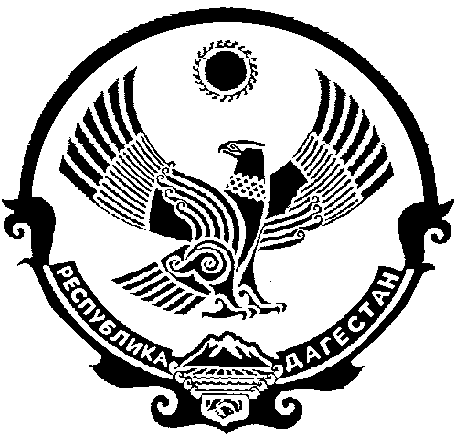 